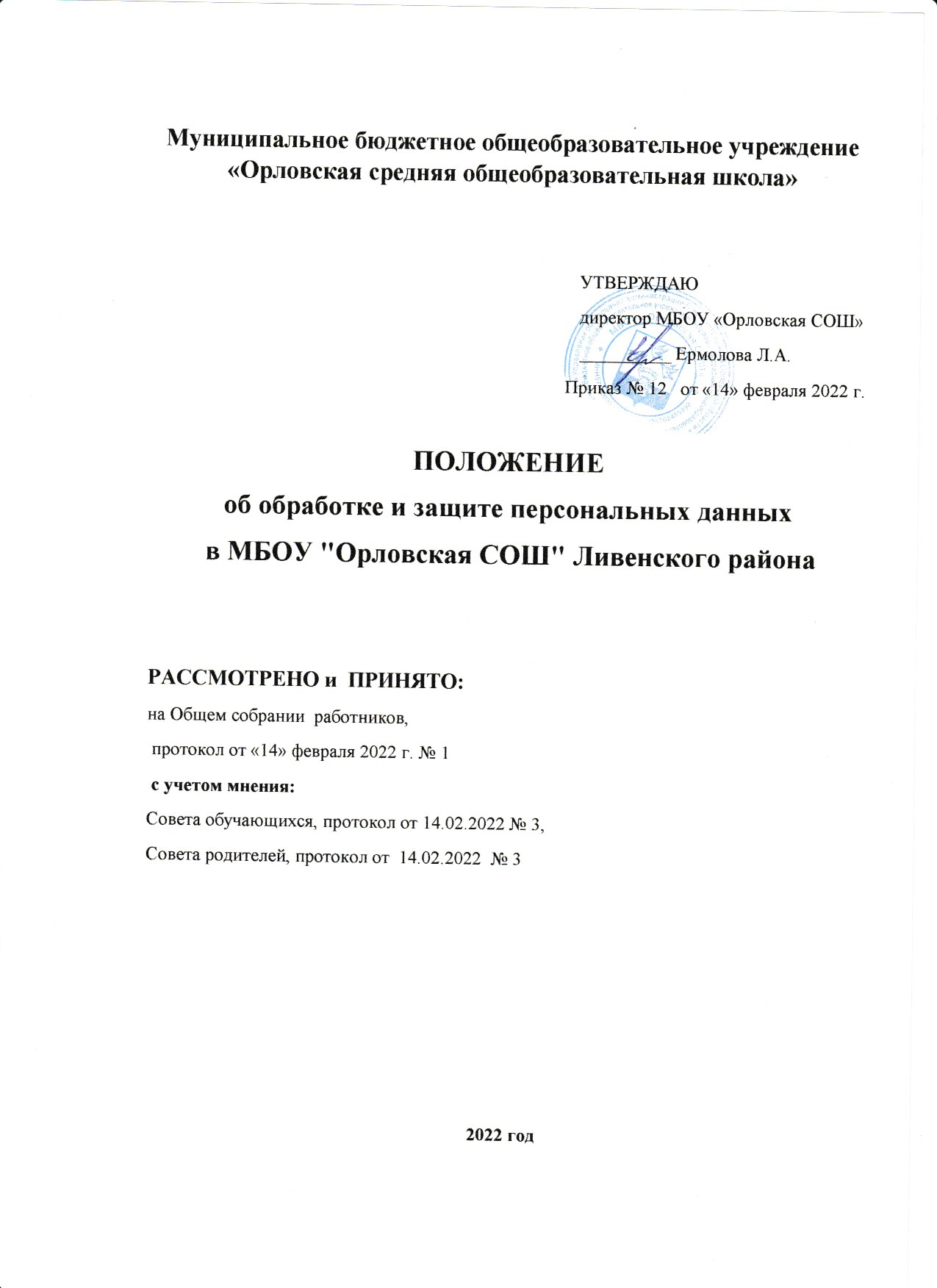 Муниципальное бюджетное общеобразовательное учреждение 
«Орловская средняя общеобразовательная школа»                                                                                             УТВЕРЖДАЮ                                                                                             директор МБОУ «Орловская СОШ»                                                                                             __________ Ермолова Л.А.                                                                                          Приказ № 12   от «14» февраля 2022 г.     ПОЛОЖЕНИЕ об обработке и защите персональных данных в МБОУ "Орловская СОШ" Ливенского районаРАССМОТРЕНО и  ПРИНЯТО: на Общем собрании  работников, протокол от «14» февраля 2022 г. № 1  с учетом мнения: Совета обучающихся, протокол от 14.02.2022 № 3, Совета родителей, протокол от  14.02.2022  № 3 2022 год1. Общие положения1.1. Настоящее Положение об обработке и защите персональных данных в МБОУ "Орловская СОШ" (далее соответственно - Положение) разработано в соответствии с Федеральным законом от 29.12.2012 № 273-Ф3 «Об образовании в Российской Федерации», Федеральным законом от 27.07.2006 № 152-ФЗ «О персональных данных», приказом Федеральной службы по надзору в сфере связи, информационных технологий и массовых коммуникаций от 24.02.2021 № 18 «Об утверждении требований к содержанию согласия на обработку персональных данных, разрешенных субъектом персональных данных для распространения», иными федеральными и региональными нормативными актами в сфере защиты персональных данных. 1.2. В настоящем Положении используются следующие основные понятия: персональные данные - любая информация, относящаяся к прямо или косвенно определенному или определяемому физическому лицу (субъекту персональных данных); персональные данные, разрешенные субъектом персональных данных для распространения; персональные данные, доступ неограниченного круга лиц к которым предоставлен субъектом персональных данных путем дачи согласия на обработку персональных данных, разрешенных субъектом персональных данных для распространения в порядке, предусмотренном федеральным законом; оператор - государственный орган, муниципальный орган, юридическое или физическое лицо, самостоятельно или совместно с другими лицами организующие и (или) осуществляющие обработку персональных данных, а также определяющие цели обработки персональных данных, состав персональных данных, подлежащих обработке, действия (операции), совершаемые с персональными данными; обработка персональных данных - любое действие (операция) или совокупность действий (операций), совершаемых с использованием средств автоматизации или без использования таких средств с персональными данными, включая сбор, запись, систематизацию, накопление, хранение, уточнение (обновление, изменение), извлечение, использование, передачу (распространение, предоставление, доступ), обезличивание, блокирование, удаление, уничтожение персональных данных; автоматизированная обработка персональных данных - обработка персональных данных с помощью средств вычислительной техники; распространение персональных данных - действия, направленные на раскрытие персональных данных неопределенному кругу лиц; предоставление персональных данных - действия, направленные на раскрытие персональных данных определенному лицу или определенному кругу лиц;  блокирование персональных данных - временное прекращение обработки персональных данных (за исключением случаев, если обработка необходима для уточнения персональных данных); уничтожение персональных данных - действия, в результате которых становится невозможным восстановить содержание персональных данных в информационной системе персональных данных и (или) в результате которых уничтожаются материальные носители персональных данных; обезличивание персональных данных - действия, в результате которых становится невозможным без использования дополнительной информации определить принадлежность персональных данных конкретному субъекту персональных данных; информационная система персональных данных - совокупность содержащихся в базах данных персональных данных и обеспечивающих их обработку информационных технологий и технических средств; трансграничная передача персональных данных - передача персональных данных на территорию иностранного государства органу власти иностранного государства, иностранному физическому лицу или иностранному юридическому лицу; сбор персональных данных - накопление информации на материальных носителях и (или) в автоматизированных информационных системах; накопление и систематизация персональных данных - организация размещения персональных данных, которое обеспечивает быстрый поиск и отбор нужных сведений, методическое обновление данных, защиту их от искажений, потери; хранение персональных данных - комплекс мероприятий, направленный на обеспечение сохранности полноты и целостности сформированных массивов персональных данных, создание и поддержание надлежащих условий для их использования, а также предупреждение несанкционированного доступа, распространения и использования; уточнение персональных данных - процесс поддержания персональных данных в актуальном состоянии; использование персональных данных - действия (операции) с персональными данными, совершаемые лицом, уполномоченным на получение, обработку, хранение, передачу и другое использование персональных данных в целях принятия решений или совершения иных действий, порождающих юридические последствия в отношении субъекта персональных данных или других лиц либо иным образом затрагивающих права и свободы субъекта персональных данных или других лиц; материальный носитель - бумажный и машиночитаемый носители информации (в том числе магнитный и электронный), на которых осуществляются запись и хранение сведений, на основе которых можно установить личность физического лица;  доступ к персональным данным - возможность получения персональных данных и их использования; конфиденциальность персональных данных - обязательное для соблюдения лицом, уполномоченным на получение, обработку, хранение, передачу и другое использование персональных данных или иным получившим доступ к персональным данным лицом требование не допускать их распространение без согласия субъекта персональных данных или наличия иного законного основания; согласие субъекта персональных данных - свободно данное, в своем интересе, конкретное и сознательное указание о своей воле, которым субъект персональных данных оповещает о своем согласии на обработку касающихся его персональных данных; запрос - изложенное в письменной или устной форме обращение субъекта персональных данных или его законного представителя; письменное обращение - изложенное в письменной форме заявление, направленное по почте либо переданное субъектом персональных данных лично или через его законного представителя; устное обращение - изложенное в устной форме заявление субъекта персональных данных или его законного представителя во время личного приема; третья сторона - любое физическое или юридическое лицо, орган государственной власти или местного самоуправления, кроме субъекта персональных данных, и лиц, уполномоченных на получение, обработку, хранение, передачу и другое использование персональных данных на законных основаниях; защита персональных данных - технологический процесс, предупреждающий нарушение доступности, целостности, достоверности и конфиденциальности персональных данных и обеспечивающий безопасность информации в процессе деятельности МБОУ «Орловская СОШ»; технические средства, позволяющие осуществлять обработку персональных данных - средства вычислительной техники, информационновычислительные комплексы и сети, средства и системы передачи, приема и обработки персональных данных (средства и системы звукозаписи, звукоусиления, звуковоспроизведения, переговорные и телевизионные устройства, средства изготовления, тиражирования документов и другие технические средства обработки речевой, графической, видео - и буквенноцифровой информации), программные средства (операционные системы, системы управления базами данных и т.п.), средства защиты информации, применяемые в информационных системах; несанкционированный доступ - доступ к информации или действия с информацией, осуществляемые с нарушением установленных прав и (или) правил доступа к информации или действий с ней с применением штатных  средств информационной системы или средств, аналогичных им по своему функциональному предназначению и техническим характеристикам; архивные документы - документы, хранящиеся в архиве МБОУ «Орловская СОШ»; 1.3. Ответственные лица за обеспечение безопасности персональных данных и лица, уполномоченные на получение, обработку, хранение, передачу и другое использование персональных данных обеспечивают защиту персональных данных работников и обучающихся, содержащихся в их Личных делах и иных документах, в автоматизированных информационных системах персональных данных МБОУ «Орловская СОШ» (далее - ИСПДн) от неправомерного их использования или утраты. 1.4. Приказом директора МБОУ «Орловская СОШ» назначаются ответственные лица за обработку, хранение, передачу, обеспечение безопасности и другое использование персональных данных2. Общие требования при обработке персональных данных 2.1. МБОУ «Орловская СОШ»  - оператор персональных данных - обязан: 2.1.1 соблюдать конфиденциальность персональных данных, а именно не распространять персональные данные и не передавать их третьим лицам без согласия субъекта персональных данных или его законного представителя, если иное не предусмотрено законодательством; 2.1.2 обеспечить субъектам персональных данных, их законным представителям возможность ознакомления с документами и материалами, содержащими их персональные данные, если иное не предусмотрено законодательством; 2.1.3 разъяснять субъектам персональных данных, их законным представителям юридические последствия отказа предоставить персональные данные; 2.1.4 блокировать или удалять неправомерно обрабатываемые, неточные персональные данные либо обеспечить их блокирование или удаление; 2.1.5 прекратить обработку и уничтожить персональные данные либо обеспечить прекращение обработки и уничтожение персональных данных при достижении цели их обработки; 2.1.6 прекратить обработку персональных данных или обеспечить прекращение обработки персональных данных в случае отзыва субъектом персональных данных согласия на обработку его персональных данных, если иное не предусмотрено договором, стороной которого, выгодоприобретателем или поручителем по которому является субъект персональных данных, или иным соглашением между МБОУ «Орловская СОШ»  и субъектом персональных данных. 2.2. МБОУ «Орловская СОШ»  вправе: 2.2.1 использовать персональные данные субъектов персональных данных без их согласия в случаях, предусмотренных законодательством; 2.2.2 предоставлять персональные данные субъектов персональных данных третьим лицам в случаях, предусмотренных законодательством.  2.3. Лица, уполномоченные на получение, обработку, хранение, передачу и другое использование персональных данных при обработке персональных данных субъекта персональных данных, обязаны соблюдать следующие общие требования: 2.3.1 обработка персональных данных субъекта персональных данных может осуществляться исключительно в целях обеспечения соблюдения Конституции Российской Федерации, федеральных законов и иных нормативных правовых актов, исполнения трудового и гражданскоправового договоров, содействия субъекту персональных данных в трудоустройстве, обучении и продвижении по службе, обеспечения личной безопасности субъекта персональных данных, контроля количества и качества выполняемой работы, качества освоения образовательных программ и обеспечения сохранности имущества МБОУ «Орловская СОШ»  и субъекта персональных данных; 2.3.1.1 целями сбора персональных данных МБОУ «Орловская СОШ»  являются: - организация образовательной деятельности по Основным образовательным программам начального общего, основного общего и среднего общего образования, в том числе Адаптированным основным образовательным программам и дополнительным общеразвивающим программам ОО в соответствии с законодательством и Уставом ОО; - регулирование трудовых отношений с работниками ОО; - реализация гражданско-правовых договоров, стороной, выгодоприобретателем или получателем которых является субъект персональных данных; - обеспечение безопасности; 2.3.1.2 ОО обрабатывает персональные данные в сроки: - необходимые для достижения целей обработки персональных данных; - определенные законодательством для обработки отдельных видов персональных данных; - указанные в согласии субъекта персональных данных; 2.3.1.3 ОО обрабатывает персональные данные в объеме, необходимом: - для осуществления образовательной деятельности по реализации Основных образовательных программ соответствующего уровня общего образования, в том числе Адаптированных основных образовательных программ и дополнительных общеразвивающих программ, обеспечения безопасности, укрепления здоровья обучающихся, создания благоприятных условий для разностороннего развития личности, в том числе обеспечения отдыха и оздоровления обучающихся; - выполнения функций и полномочий работодателя в трудовых отношениях; - выполнения функций и полномочий экономического субъекта при осуществлении бухгалтерского и налогового учета;  - исполнения сделок и договоров гражданско-правового характера, в которых ОО является стороной, получателем (выгодоприобретателем). 2.3.2. Все персональные данные субъекта персональных данных следует получать у него самого в устной форме, либо в письменной форме путем заполнения различных анкет, опросных листов и т.п. Если персональные данные субъекта персональных данных возможно получить только у третьей стороны, то субъект персональных данных должен быть уведомлен об этом заранее и от него должно быть получено письменное согласие (либо письменный отказ). Лицо, уполномоченное на получение, обработку, хранение, передачу и другое использование персональных данных, должно сообщить субъекту персональных данных о целях, предполагаемых источниках и способах получения персональных данных, а также о характере подлежащих получению персональных данных и последствиях отказа субъекта персональных данных дать письменное согласие на их получение. 2.3.3. Обработка персональных данных субъекта персональных данных о его расовой, национальной принадлежности, политических взглядах, религиозных или философских убеждениях, личной или интимной жизни, о его членстве в общественных объединениях или его профсоюзной деятельности не допускается, за исключением случаев, предусмотренных Трудовым кодексом Российской Федерации и иными федеральными законами. 2.3.4. При принятии решений, затрагивающих интересы субъекта персональных данных, недопустимо основываться на персональных данных, полученных исключительно в результате их автоматизированной обработки или электронного получения. 2.3.5. Прекращение обработки персональных данных в следующих случаях: - достигнуты цели обработки персональных данных; - истек срок действия согласия на обработку персональных данных; - отозвано согласие на обработку персональных данных; - обработка персональных данных неправомерна.3. Особенности обработки персональных данных, разрешенных субъектом персональных данных для распространения3.1. Согласие на обработку персональных данных, разрешенных субъектом персональных данных для распространения, оформляется отдельно от иных согласий субъекта персональных данных на обработку его персональных данных. ОО обязан обеспечить субъекту персональных данных возможность определить перечень персональных данных по каждой категории персональных данных, указанной в согласии на обработку персональных данных, разрешенных субъектом персональных данных для распространения. 3.2. В случае раскрытия персональных данных неопределенному кругу лиц самим субъектом персональных данных без предоставления оператору  согласия, предусмотренного настоящим Положением, обязанность предоставить доказательства законности последующего распространения или иной обработки таких персональных данных лежит на каждом лице, осуществившем их распространение или иную обработку. 3.3. В случае, если персональные данные оказались раскрытыми неопределенному кругу лиц вследствие правонарушения, преступления или обстоятельств непреодолимой силы, обязанность предоставить доказательства законности последующего распространения или иной обработки таких персональных данных лежит на каждом лице, осуществившем их распространение или иную обработку. 3.4. В случае, если из предоставленного субъектом персональных данных согласия на обработку персональных данных, разрешенных субъектом персональных данных для распространения, не следует, что субъект персональных данных согласился с распространением персональных данных, такие персональные данные обрабатываются оператором, которому они предоставлены субъектом персональных данных, без права распространения. 3.5. В случае, если из предоставленного субъектом персональных данных согласия на обработку персональных данных, разрешенных субъектом персональных данных для распространения, не следует, что субъект персональных данных не установил запреты и условия на обработку персональных данных, предусмотренные пунктом 3.9., или если в предоставленном субъектом персональных данных таком согласии не указаны категории и перечень персональных данных, для обработки которых субъект персональных данных устанавливает условия и запреты в соответствии с пунктом 3.9., такие персональные данные обрабатываются оператором, которому они предоставлены субъектом персональных данных, без передачи (распространения, предоставления, доступа) и возможности осуществления иных действий с персональными данными неограниченному кругу лиц. 3.6. Согласие на обработку персональных данных, разрешенных субъектом персональных данных для распространения, может быть предоставлено оператору: - непосредственно; - с использованием информационной системы уполномоченного органа по защите прав субъектов персональных данных. 3.7. Правила использования информационной системы уполномоченного органа по защите прав субъектов персональных данных, в том числе порядок взаимодействия субъекта персональных данных с оператором, определяются уполномоченным органом по защите прав субъектов персональных данных. 3.8. Молчание или бездействие субъекта персональных данных ни при каких обстоятельствах не может считаться согласием на обработку  персональных данных, разрешенных субъектом персональных данных для распространения. 3.9. В согласии на обработку персональных данных, разрешенных субъектом персональных данных для распространения, субъект персональных данных вправе установить запреты на передачу (кроме предоставления доступа) этих персональных данных оператором неограниченному кругу лиц, а также запреты на обработку или условия обработки (кроме получения доступа) этих персональных данных неограниченным кругом лиц. Отказ оператора в установлении субъектом персональных данных запретов и условий, предусмотренных настоящим Положением, не допускается. 3.10. Оператор обязан в срок не позднее трех рабочих дней с момента получения соответствующего согласия субъекта персональных данных опубликовать информацию об условиях обработки и о наличии запретов и условий на обработку неограниченным кругом лиц персональных данных, разрешенных субъектом персональных данных для распространения. 3.11. Установленные субъектом персональных данных запреты на передачу (кроме предоставления доступа), а также на обработку или условия обработки (кроме получения доступа) персональных данных, разрешенных субъектом персональных данных для распространения, не распространяются на случаи обработки персональных данных в государственных, общественных и иных публичных интересах, определенных законодательством Российской Федерации.3.12. Передача (распространение, предоставление, доступ) персональных данных, разрешенных субъектом персональных данных для распространения, должна быть прекращена в любое время по требованию субъекта персональных данных. Данное требование должно включать в себя: - фамилию, имя, отчество (при наличии); - контактную информацию (номер телефона, адрес электронной почты или почтовый адрес) субъекта персональных данных; - а также перечень персональных данных, обработка которых подлежит прекращению. Указанные в данном требовании персональные данные могут обрабатываться только оператором, которому оно направлено. 3.13. Действие согласия субъекта персональных данных на обработку персональных данных, разрешенных субъектом персональных данных для распространения, прекращается с момента поступления оператору требования, указанного в пункте 3.12. 3.14. Субъект персональных данных вправе обратиться с требованием прекратить передачу (распространение, предоставление, доступ) своих персональных данных, ранее разрешенных субъектом персональных данных для распространения, к любому лицу, обрабатывающему его персональные данные, в случае несоблюдения Статья 10.1. федерального закона «О персональных данных» от 27.07.2006 № 152-ФЗ или обратиться с таким  требованием в суд. Данное лицо обязано прекратить передачу (распространение, предоставление, доступ) персональных данных в течение трех рабочих дней с момента получения требования субъекта персональных данных или в срок, указанный во вступившем в законную силу решении суда, а если такой срок в решении суда не указан, то в течение трех рабочих дней с момента вступления решения суда в законную силу.4. Требования к содержанию согласия на обработку персональных данных, разрешенных субъектом персональных данных для распространения4.1. Согласие должно содержать следующую информацию: 1) фамилия, имя, отчество (при наличии) субъекта персональных данных; 2) контактная информация (номер телефона, адрес электронной почты или почтовый адрес субъекта персональных данных); 3) сведения об операторе-организации: - наименование, адрес, указанный в Едином государственном реестре юридических лиц, идентификационный номер налогоплательщика, основной государственный регистрационный номер (если он известен субъекту персональных данных); сведения об операторе - физическом лице: - фамилия, имя, отчество (при наличии); - место жительства или место пребывания; сведения об операторе-гражданине, являющемся индивидуальным предпринимателем: - фамилия, имя, отчество (при наличии); - идентификационный номер налогоплательщика, основной государственный регистрационный номер (если он известен субъекту персональных данных); 4) сведения об информационных ресурсах оператора (адрес, состоящий из наименования протокола (http или https), сервера (www), домена, имени каталога на сервере и имя файла веб-страницы), посредством которых будут осуществляться предоставление доступа неограниченному кругу лиц и иные действия с персональными данными субъекта персональных данных; 5) цель (цели) обработки персональных данных; 6) категории и перечень персональных данных, на обработку которых дается согласие субъекта персональных данных: - персональные данные (фамилия, имя, отчество (при наличии), год, месяц, дата рождения, место рождения, адрес, семейное положение, образование, профессия, социальное положение, доходы, другая информация, относящаяся к субъекту персональных данных); - специальные категории персональных данных (расовая, национальная принадлежности, политические взгляды, религиозные или философские убеждения, состояние здоровья, интимной жизни, сведения о судимости); - биометрические персональные данные;  7) категории и перечень персональных данных, для обработки которых субъект персональных данных устанавливает условия и запреты, а также перечень устанавливаемых условий и запретов (заполняется по желанию субъекта персональных данных); 8) условия, при которых полученные персональные данные могут передаваться оператором, осуществляющим обработку персональных данных, только по его внутренней сети, обеспечивающей доступ к информации лишь для строго определенных сотрудников, либо с использованием информационно-телекоммуникационных сетей, либо без передачи полученных персональных данных (заполняется по желанию субъекта персональных данных); 9) срок действия согласия.5. Сбор, накопление и систематизация персональных данных5.1. Обработка персональных данных может осуществляться МБОУ «Орловская СОШ» с согласия субъектов персональных данных. Согласие на обработку персональных данных может быть дано представителем субъекта персональных данных. 5.2. Согласие на обработку персональных данных должно быть конкретным, информированным и сознательным. Письменное согласие субъекта персональных данных на обработку своих персональных данных должно включать в себя: 5.2.1 фамилию, имя, отчество, адрес субъекта персональных данных, номер основного документа, удостоверяющего его личность, сведения о дате выдачи указанного документа и выдавшем его органе; 5.2.2 наименование ОО; 5.2.3 цель обработки персональных данных; 5.2.4 перечень персональных данных, на обработку которых дается согласие субъекта персональных данных; 5.2.5 перечень действий с персональными данными, на совершение которых дается согласие, общее описание используемых ОО способов обработки персональных данных; 5.2.6 подпись субъекта персональных данных. 5.3. Согласие субъекта персональных данных не требуется в следующих случаях: - обработка персональных данных осуществляется на основании федерального закона, устанавливающего ее цель, условия получения персональных данных и круг субъектов, персональные данные которых подлежат обработке, а также определяющего полномочия ОО; - обработка персональных данных осуществляется в целях исполнения гражданско-правового или трудового договора, одной из сторон которого является субъект персональных данных; - обработка персональных данных осуществляется для статистических или иных научных целей при условии обязательного обезличивания персональных данных;  - обработка персональных данных необходима для защиты жизни, здоровья или иных жизненно важных интересов субъекта персональных данных, если получение согласия субъекта персональных данных невозможно; - обработка персональных данных необходима для доставки почтовых отправлений организациями почтовой связи; - обработка персональных данных осуществляется в целях профессиональной деятельности, либо в целях научной, творческой деятельности при условии, что при этом не нарушаются права и свободы субъекта персональных данных. 5.4. Субъект персональных данных предоставляет лицу, уполномоченному на получение, обработку, хранение, передачу и другое использование персональных данных достоверные сведения о себе. Лицо, уполномоченное на получение, обработку, хранение, передачу и другое использование персональных данных проверяет достоверность сведений, сверяя данные, предоставленные субъектом персональных данных, с имеющимися у него документами. 5.5. ОО получает сведения о персональных данных субъектов персональных данных из следующих документов: - паспорт или иной документ, удостоверяющий личность; - трудовая книжка, за исключением случаев, когда трудовой договор заключается впервые или работник поступает на работу на условиях совместительства; - страховое свидетельство государственного пенсионного страхования; - Свидетельство о постановке на учёт в налоговом органе; - документы воинского учета - для военнообязанных и лиц, подлежащих призыву на военную службу; - документ об образовании, о квалификации или наличии специальных знаний - при поступлении на работу, требующую специальных знаний или специальной подготовки; - справка о наличии (отсутствии) судимости. В отдельных случаях с учетом специфики работы законодательством Российской Федерации может предусматриваться необходимость предъявления при заключении трудового договора дополнительных документов (например, медицинское заключение для лиц в возрасте до 18 лет; для лиц, занятых на тяжелых работах и работах с вредными и (или) опасными условиями труда, а также на работах, связанных с движением транспорта и др.)5.6. На каждого работника (обучающегося) в ОО формируется в установленном порядке Личное дело. В Личное дело работника (обучающегося) вносятся его персональные данные и иные сведения, связанные с поступлением на работу (обучение), его трудовой деятельностью (обучением) и увольнением с работы (отчислением) и необходимые для обеспечения деятельности ОО. 12 5.7. Персональные данные, внесенные в Личные дела работников (обучающихся), иные сведения, содержащиеся в Личных делах работников (обучающихся), относятся к сведениям конфиденциального характера (за исключением сведений, которые в установленных федеральными законами случаях могут быть опубликованы в средствах массовой информации), а в случаях, установленных федеральными законами и иными нормативными правовыми актами Российской Федерации, - к сведениям, составляющим государственную тайну. Режим конфиденциальности персональных данных, внесенных в Личные дела работников (обучающихся), снимается по истечении 75 лет срока их хранения. 5.8. К личному делу работника приобщаются: - Личная карточка работника установленной формы; - копии документов о профессиональном образовании, профессиональной переподготовке, повышении квалификации, стажировке, присвоении ученой степени, ученого звания (если таковые имеются); - копии решений о награждении государственными наградами, присвоении почётных, воинских и специальных званий, присуждении государственных премий (если таковые имеются); - выписка из приказа о назначении на должность или приёме на работу; - экземпляр трудового договора, а также экземпляры письменных дополнительных соглашений, которыми оформляются изменения и дополнения, внесенные в трудовой договор; - выписка из приказа (копия приказа) о переводе работника на другую работу; - выписки из приказов (копия приказа) об увольнении работника, о прекращении трудового договора; - выписка из приказа (копия приказа) об аттестации работника, или аттестационный лист; - копии приказов о поощрении работника; - выписки из приказов об отстранении работника от занимаемой должности или работы; - выписка из приказа (копия приказа) о смене фамилии, имени, отчества и копия документа, подтверждающего смену фамилии, имени, отчества (свидетельство о браке, о разводе, о перемене фамилии, имени, отчества). К Личному делу работника приобщаются иные документы, предусмотренные федеральными законами и иными нормативными правовыми актами Российской Федерации. 5.9. К Личному делу обучающегося приобщаются: - заявление на имя директора о приеме в ОО на стандартном бланке; - копия Свидетельства о рождении (паспорта); - копия паспорта родителя (законного представителя); - справка с места жительства; - Медицинская карта;  - копия СНИЛС; - Личная карта обучающегося (с номерами приказов о зачислении, переводе из класса в класс, отметками и т.д.), заверенная подписью директора и скрепленная печатью ОО; исправления в документах должны быть оговорены и заверены подписью директора; - копия документа, подтверждающего смену фамилии, имени, отчества. 5.10. Личное дело обучающегося должно отражать и такие возможные изменения в процессе его обучения в ОО, как повторный год обучении. 5.11. Личное дело работника ведется делопроизводителем, обучающегося - классным руководителем. 5.12. В обязанности лиц, осуществляющих ведение Личных дел работников, обучающихся, входит: - обеспечение сохранности Личных дел работников (обучающихся); - обеспечение конфиденциальности сведений, содержащихся в Личных делах работников (обучающихся), в соответствии с федеральными законами и иными нормативными правовыми актами Российской Федерации, а также в соответствии с настоящим Положением; - ознакомление работника (обучающегося) с документами своего Личного дела по просьбе работника (обучающегося) и во всех иных случаях, предусмотренных законодательством Российской Федерации. 5.13. В целях информационного обеспечения могут создаваться общедоступные источники персональных данных (в том числе справочники, электронные базы). В общедоступные источники персональных данных с письменного согласия работника (обучающегося) могут включаться его фамилия, имя, отчество, год и место рождения, адрес, абонентский номер, сведения о профессии и иные персональные данные, предоставленные работником (обучающимся). 5.14. Персональные данные работников (обучающихся) ОО обрабатываются с использованием автоматизированных систем:  - информационной системы персонифицированного учёта для ОО; - информационной системы учёта труда и заработной платы; - ИСОУ «Виртуальная школа»6. Порядок обработки персональных данных, осуществляемых без использования средств автоматизации и с использованием таких средств6.1. Обработка персональных данных без использования средств автоматизации 6.1.1. Обработка персональных данных на материальных носителях считается осуществленной без использования средств автоматизации (неавтоматизированной). 6.1.2. При неавтоматизированной обработке персональных данных на бумажных носителях: - не допускается фиксация на одном бумажном носителе персональных данных, цели обработки которых заведомо несовместимы;  - персональные данные должны обособляться от иной информации, в частности путем фиксации их на отдельных бумажных носителях, в специальных разделах или на полях форм (бланков); - документы, содержащие персональные данные, формируются в дела в зависимости от цели обработки персональных данных; - дела с документами, содержащими персональные данные, должны иметь внутренние описи документов. 6.1.3. При использовании типовых форм или унифицированных форм документов (далее - типовая форма), характер информации в которых предполагает или допускает включение в них персональных данных, должны соблюдаться следующие условия: - типовая форма должна содержать наименование ОО, фамилию, имя, отчество (при наличии) и адрес субъекта персональных данных, источник получения персональных данных; - типовая форма должна предусматривать графу, в которой субъект персональных данных ставит собственноручную подпись, выражая тем самым свое согласие на обработку персональных данных; - типовая форма должна быть составлена таким образом, чтобы каждый из субъектов персональных данных, содержащих в документе, имел возможность ознакомиться со своими персональными данными, содержащимися в документе, не нарушая прав и законных интересов иных субъектов персональных данных. 6.1.4. Копирование документов, содержащих персональные данные субъекта персональных данных, должно осуществляться в порядке, исключающим возможность нарушения прав и законных интересов иных субъектов персональных данных, то есть копия документа не должна содержать персональные данные, относящиеся к другим субъектам персональных данных. 6.1.5. Уточнение персональных данных при осуществлении их обработки без использования средств автоматизации производится путем обновления или изменения данных на материальном носителе, а если это не допускается техническими особенностями материального носителя, - путем фиксации на том же материальном носителе сведений о вносимых в них изменениях либо путем изготовления нового материального носителя с уточненными персональными данными. 6.1.6. Неавтоматизированная обработка персональных данных в электронном виде осуществляется на внешних носителях информации (флэш-накопитель, компакт-диск и др.)6.1.7. При отсутствии технологической возможности осуществления неавтоматизированной обработки персональных данных в электронном виде на внешних носителях информации необходимо принимать организационные (охрана помещений) и технические меры (установка сертифицированных средств защиты информации), исключающие возможность  несанкционированного доступа к персональным данным лиц, не допущенных к их обработке. 6.1.8. Уничтожение или обезличивание части персональных данных, если это допускается материальным носителем, может производиться способом, исключающим дальнейшую обработку этих персональных данных с сохранением возможности обработки иных данных, зафиксированных на материальном носителе (удаление, вымарывание). 6.2. Обработка персональных данных с использованием средств автоматизации; 6.2.1. Обработка персональных данных, содержащихся в базах данных информационной системы, осуществляется с помощью технических средств. 6.2.2. Не допускается обработка персональных данных в информационных системах персональных данных с использованием средств автоматизации: - при отсутствии установленных и настроенных сертифицированных средств защиты информации для ИСПДн, попадающих под эти требования в соответствии с законодательством Российской Федерации; - при отсутствии утвержденных организационных документов о порядке эксплуатации информационной системы персональных данных.7. Хранение и защита персональных данных7.1. Персональные данные хранятся на материальных носителях. 7.2. Помещения, в которых хранятся материальные носители, содержащие персональные данные субъектов персональных данных, оборудуются надежными замками. Не допускается утеря ключей или передача лицами, уполномоченными на получение, обработку, хранение, передачу и другое использование персональных данных, своих ключей на хранение другими лицам. 7.3. Для хранения материальных носителей, содержащих персональные данные, используются специально оборудованные шкафы и сейфы. 7.4. Помещения, в которых хранятся материальные носители, содержащие персональные данные субъектов персональных данных, в рабочее время при отсутствии в них лиц, уполномоченных на получение, обработку, хранение, передачу и другое использование персональных данных, должны быть закрыты. Проведение уборки помещений, в которых хранятся материальные носители, содержащие персональные данные, должно производиться в присутствии лица, уполномоченного на получение, обработку, хранение, передачу и другое использование персональных данных. 7.5. Личные дела уволенных (отчисленных) работников (обучающихся) хранятся в помещении архива ОО. Находящиеся в архиве документы, по которым истек срок, установленный сводной номенклатурой дел, отбираются к уничтожению. 7.6. В отношении некоторых документов действующим законодательством Российской Федерации могут быть установлены иные требования хранения, чем предусмотрено настоящим Положением. В таких  случаях следует руководствоваться правилами, установленными соответствующим нормативным актом. 7.7. Защита персональных данных субъектов персональных данных от неправомерного их использования или утраты обеспечивается Учреждением за счет его средств в порядке, установленном Трудовым кодексом Российской Федерации и федеральными законами. 7.8. Внутренняя защита 7.7.1. В целях обеспечения сохранности и конфиденциальности персональных данных субъектов персональных данных все операции по сбору, накоплению, систематизации и хранению данной информации должны выполняться только лицами, уполномоченными на получение, обработку, хранение, передачу и другое использование персональных данных. Все лица, уполномоченные на получение, обработку, хранение, передачу и другое использование персональных данных, обязаны подписать обязательство о неразглашении конфиденциальной информации (персональных данных), не содержащей сведений, составляющих государственную тайну. 7.7.2. Ответы на запросы (письменные обращения) юридических лиц в пределах их компетенции и предоставленных полномочий даются в письменной форме на бланке ОО и в том объеме, который позволяет не разглашать излишний объем персональных данных о субъектах персональных данных. Если же юридическое лицо, обратившееся с запросом, не уполномочено федеральным законом на получение персональных данных субъектов персональных данных, либо отсутствует письменное согласие субъекта персональных данных на предоставление его персональных данных, лицо, уполномоченные на получение, обработку, хранение, передачу и другое использование персональных данных обязано отказать в предоставлении персональных данных юридическому лицу. 7.8. Внешняя защита 7.8.1. Для защиты конфиденциальной информации создаются целенаправленные неблагоприятные условия и труднопреодолимые препятствия для лица, пытающегося совершить несанкционированный доступ и овладение информацией. 7.8.2. Посторонние лица не должны знать распределение функций, рабочие процессы, технологию составления, оформления, ведения и хранения документов, дел и рабочих материалов в структурных подразделениях, уполномоченных на обработку персональных данных. 7.8.3. Для обеспечения внешней защиты персональных данных необходимо разрабатывать и соблюдать организационные меры и использовать технические средства и системы в соответствии законодательством Российской Федерации. 7.9. Актуализация, исправление, удаление и уничтожение персональных данных 7.9.1. В случае предоставления субъектом персональных данных, его законным представителем фактов о неполных, устаревших, недостоверных  или незаконно полученных персональных данных ОО актуализирует, исправляет, блокирует, удаляет или уничтожает их и уведомляет о своих действиях субъекта персональных данных. 7.9.2. При достижении целей обработки персональных данных, а также в случае отзыва субъектом персональных данных согласия на обработку персональных данных персональные данные подлежат уничтожению, если иное не предусмотрено договором, стороной, получателем (выгодоприобретателем) по которому является субъект персональных данных. 7.9.3. Решение об уничтожении документов (носителей) с персональными данными принимает комиссия, состав которой утверждается приказом директора ОО. 7.9.4. Документы (носители), содержащие персональные данные, уничтожаются по акту о выделении документов к уничтожению. Факт уничтожения персональных данных подтверждается актом об уничтожении документов (носителей), подписанным членами комиссии. 7.9.5. Уничтожение документов (носителей), содержащих персональные данные, производится путем сожжения, дробления (измельчения), химического разложения. Для уничтожения бумажных документов может быть использован шредер. 7.9.6. Персональные данные на электронных носителях уничтожаются путем стирания или форматирования носителя.8. Допуск к персональным данным8.1. Внутренний доступ (доступ внутри МБОУ «Орловская СОШ») 8.1.1. Право доступа к персональным данным субъекта персональных данных имеют: - директор; - заместители директора; - старшие методисты; - главный бухгалтер и бухгалтер; - лица, уполномоченные на получение, обработку, хранение, передачу и другое использование персональных данных; - субъект персональных данных. 8.1.2. В целях выполнения порученного задания и на основании служебной записки с положительной резолюцией директора, доступ к персональным данным может быть предоставлен иному работнику, который не назначен лицом, уполномоченным на получение, обработку, хранение, передачу и другое использование персональных данных. 8.1.3. Доступ субъекта персональных данных к своим персональных данным предоставляется при личном обращении к лицу, уполномоченному на получение, обработку, хранение, передачу и другое использование персональных данных или через законного представителя, а также путем направления им запроса.Запрос должен содержать номер основного документа, удостоверяющего личность субъекта персональных данных или  его законного представителя, сведения о дате выдачи указанного документа и выдавшем его органе и собственноручную подпись субъекта персональных данных или его законного представителя. При личном обращении субъект персональных данных или его законный представитель должен предъявить документ, удостоверяющий его личность, на основании которого лицо, уполномоченное на получение, обработку, хранение и передачу персональных данных, произведет идентификацию личности субъекта или его законного представителя.8.2. Внешний доступ8.2.1. Получателями персональных данных субъектов персональных данных в пределах полномочий, установленных федеральными законами, являются: - Фонд социального страхования Российской Федерации; - Пенсионный фонд Российской Федерации; - налоговые органы; - Федеральная инспекция труда; - военные комиссариаты; - правоохранительные органы (суды общей юрисдикции, арбитражные суды, Конституционный суд, прокуратура, следственный комитет при прокуратуре, Федеральная миграционная служба, Федеральная служба безопасности, Федеральная таможенная служба, Федеральная служба судебных приставов, органы внутренних дел); - профессиональные союзы и иные органы. 8.2.2. Организации, в которые субъект персональных данных может осуществлять перечисления денежных средств (страховые компании, негосударственные пенсионные фонды, благотворительные организации, кредитные учреждения и т.п.), могут получать доступ к персональным данным работника (обучающегося) только в случае его письменного разрешения. 8.2.3. Сведения об уже уволенном работнике могут быть предоставлены сторонним организациям только на основании письменного запроса на официальном бланке организации, с приложением копии заявления работника. Аналогичное правило применяется в отношении отчисленных обучающихся. 8.2.4. Родственники и члены семей. Персональные данные субъекта персональных данных могут быть предоставлены родственникам или членам его семьи только с письменного согласия самого субъекта персональных данных. 9. Передача персональных данных9.1. При передаче персональных данных субъекта персональных данных лицо, уполномоченное на получение, обработку, хранение, передачу и другое использование персональных данных должно соблюдать следующие требования: - не сообщать персональные данные субъекта персональных данных третьей стороне без письменного согласия субъекта персональных данных, за исключением случаев, когда это необходимо в целях предупреждения угрозы жизни и здоровью субъекта персональных данных, а также в других случаях, предусмотренных Трудовым кодексом или иными федеральными законами; - не сообщать персональные данные субъекта персональных данных в коммерческих целях без его письменного согласия; - предупредить лиц, получающих персональные данные субъекта персональных данных, о том, что эти данные могут быть использованы лишь в целях, для которых они сообщены, и требовать от этих лиц подтверждения того, что это правило соблюдено. Лица, получающие персональные данные субъекта персональных данных, обязаны соблюдать режим конфиденциальности; - осуществлять передачу персональных данных субъектов персональных данных в пределах ОО в соответствии с настоящим Положением: - разрешать доступ к персональным данным субъектов персональных данных только лицам, уполномоченным на получение, обработку, хранение, передачу и другое использование персональных данных, при этом указанные лица должны иметь право получать только те персональные данные субъекта персональных данных, которые необходимы для выполнения конкретных функций; - не запрашивать информацию о состоянии здоровья работника (обучающегося), за исключением тех сведений, которые относятся к вопросу о возможности выполнения работником трудовой функции (возможности обучения); 9.1.7 передавать персональные данные субъекта персональных данных его законному представителю в порядке, установленном Трудовым кодексом Российской Федерации и иными федеральными законами, и ограничивать эту информацию только теми персональными данными субъекта персональных данных, которые необходимы для выполнения указанными законными представителями их функций; - передавать персональные данные субъекта персональных данных третьей стороне в минимальных объемах и только в целях выполнения задач, соответствующих объективной причине сбора этих данных; - при передаче персональных данных субъекта персональных данных за пределы ОО не сообщать эти данные третьей стороне без письменного согласия субъекта; - не передавать персональные данные, за исключением случаев, когда это необходимо в целях предупреждения угрозы жизни и здоровью субъекта персональных данных или в случаях, установленных федеральным законом; - не отвечать на вопросы, связанные с передачей персональной информации по телефону или факсу; - по возможности персональные данные обезличивать. Лицо, уполномоченное на получение обработку, хранение, передачу и другое использование персональных данных для проведения научных,  статистических, социологических, медицинских и других исследований обязано обезличить их посредством вывода из персональных данных части данных, которые позволяют идентифицировать физическое лицо, придавая им форму анонимных сведений, которые не могут быть ассоциированы идентифицированной или идентифицируемой личностью. 10. Права и обязанности субъекта персональных данных10.1. В целях обеспечения защиты персональных данных, хранящихся в ОО, субъект персональных данных имеет право на: - полную информацию о своих персональных данных и обработке этих данных, в том числе автоматизированной; - свободный бесплатный доступ к своим персональным данным, включая право на получение копий любой записи, содержащей его персональные данные, за исключением случаев, предусмотренных федеральным законом; - определение своих представителей для защиты своих персональных данных; - доступ к относящимся к нему медицинским данным с помощью медицинского специалиста по его выбору; - требование об исключении или исправлении неверных или неполных персональных данных, а также данных, обработанных с нарушением требований Трудового кодекса Российской Федерации или иного федерального закона; - требование об извещении всех лиц, которым ранее были сообщены неверные или неполные его персональные данные, обо всех произведенных в них исключениях, исправлениях или дополнениях; - обжаловать действия или бездействие оператора (ОО) в уполномоченный орган по защите прав субъектов персональных данных или в судебном порядке; Субъект персональных данных ОО имеет право на защиту своих прав и законных интересов, в том числе на возмещение убытков и (или) компенсацию морального вреда в судебном порядке; - согласие на обработку персональных данных может быть отозвано субъектом персональных данных. 10.2. В целях обеспечения достоверности персональных данных субъект персональных данных обязан: - предоставить полные достоверные данные о себе; - в случае изменения сведений, составляющих персональные данные, незамедлительно известить ОО о соответствующих изменениях.11. Ответственность за нарушение норм, регулирующих обработку и защиту персональных данных 11.1 Лица, виновные в нарушении норм, регулирующих обработку и защиту персональных данных субъектов персональных данных, привлекаются к дисциплинарной, материальной, гражданско-правовой, административной и уголовной ответственности в порядке, установленном Трудовым кодексом Российской Федерации, Кодексом Российской  Федерации об административных правонарушениях, Уголовным кодексом Российской Федерации и иными федеральными законами. 12. Заключительные положения12.1. Настоящее Положение принимается с учетом мнения работников, обучающихся и их родителей (законных представителей), утверждается и вступает в силу со дня введения его в действие приказом директора ОО. 12.2. Изменения в настоящее Положение вносятся в связи с изменением законодательства Российской Федерации в установленном порядке.